Application Form
for BAOMS MSP programme
    (previously called JTP OMFS supported by BAOMS)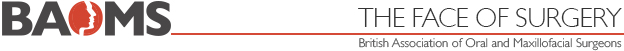 Signatures/e-mails from your ‘local’ OMFS TPD/national MSP lead and AES are essential.   
Form should be returned to BAOMS office.  
Royal College of Surgeons of England, 
35/43 Lincoln's Inn Fields, London. WC2A 3PE. 
Email: office@baoms.org.ukApplicant Details – date of application…………….First Name  	…………………………	Last name……………………………………..e-mail	…………………………………………..	Gender (circle) Male    /     FemaleGMC number	……………… (year Q ______)	GDC Number  ………………(year Q ______)Current post / position  …………………..……………………………………………..………………Mobile Phone Number …………………..……………………………………………..………………Date completed Taste of OMFS……………	Taste checklist verified by (e-mail)………………………
N.B. it will not be possible to refund your ISCP fees until you are fully enrolled with your placement (choose JTP OMFS, your level ‘Other’), been given global objectives, a learning agreement, and your TPD has also delegated TPD duties to the BAOMS MSP National Co-ordinator Patrick Magennis.OMFS Training Programme Director (local or MSP national lead)First Name  	………………………..	Last name…………………………………..e-mail	…………………………………………………………..TPD signature	…………………………………………..	Date   ………………………………….By signing this form the OMFS Training Programme Director confirms Support for new application or approval of an annual renewal of membership of MSP OMFSThe trainee has been assigned an AESThey will organise an annual review of OMFS related training activity for the trainee.If appropriate, the trainee is enrolled onto ISCPIf on ISCP they will ensure they give “Access” to Patrick Magennis (BAOMS MSP National Co-ordinators) by giving them delegated as TPD status for this trainee.Assigned Educational SupervisorResponsible for setting Learning Objectives and Learning Agreement and monitoring ISCP/eLogbook to allow the TPD to make an informed decision to support (or not) renewal of membership of the MSPFirst Name  	………………………	Last name……………………………………..e-mail	…………………………………………………………..GMC number	……………………………	GDC Number  ……………………………AES signature	…………………………………………………………..Once completed – please return your form to the BAOMS office by ideally scanning and e-mailing it but e-mails from TPD and AES are also appropriate if meeting was online rather than face to face.